* Prayer of Dedication * Hymn #719 (Glory to God Hymnal) “Come, Labor On” * Benediction * Choral Benediction    The Postlude SessionBrook Bockhorn Marvin - Christian EducationScott Carlson - Mission & BenevolenceElizabeth Smith Lehrmann - Congregational CareJerry Newman - WorshipTom Newman - Building & GroundsGeneva Aguilar Winkelmann - Fellowship, Church GrowthClerk to Session: Rosellyn McIver and Interim Treasurer: Todd GrayToday’s Liturgist: DeDe EastveldOur guest minister, Tom Currie is a retired Presbyterian minister. He served as pastor of the Brenham Presbyterian Church from 1976 to 1988. He also served as pastor of First Presbyterian Church in Kerrville, Texas, before becoming dean of Union Presbyterian Seminary’s campus in Charlotte, North Carolina. He and his wife, Peggy, currently live in Georgetown. Their son, Chris, who grew up in this congregation, is the pastor of the St. Charles Ave. Presbyterian Church in New Orleans. Chris and his wife, Stephanie, have three children. The Currie’s daughters, Kate and Anne were also born in Brenham. Kate lives in San Antonio with her husband, Chad, and their two girls, Birdie and Evie. Anne lives and works in Austin.Our Mission StatementGather to worship God and know His WordGrow in our relationship with GodGo into the world to servewww.brenhampresbyterian.org* Congregation please standBrenham Presbyterian Church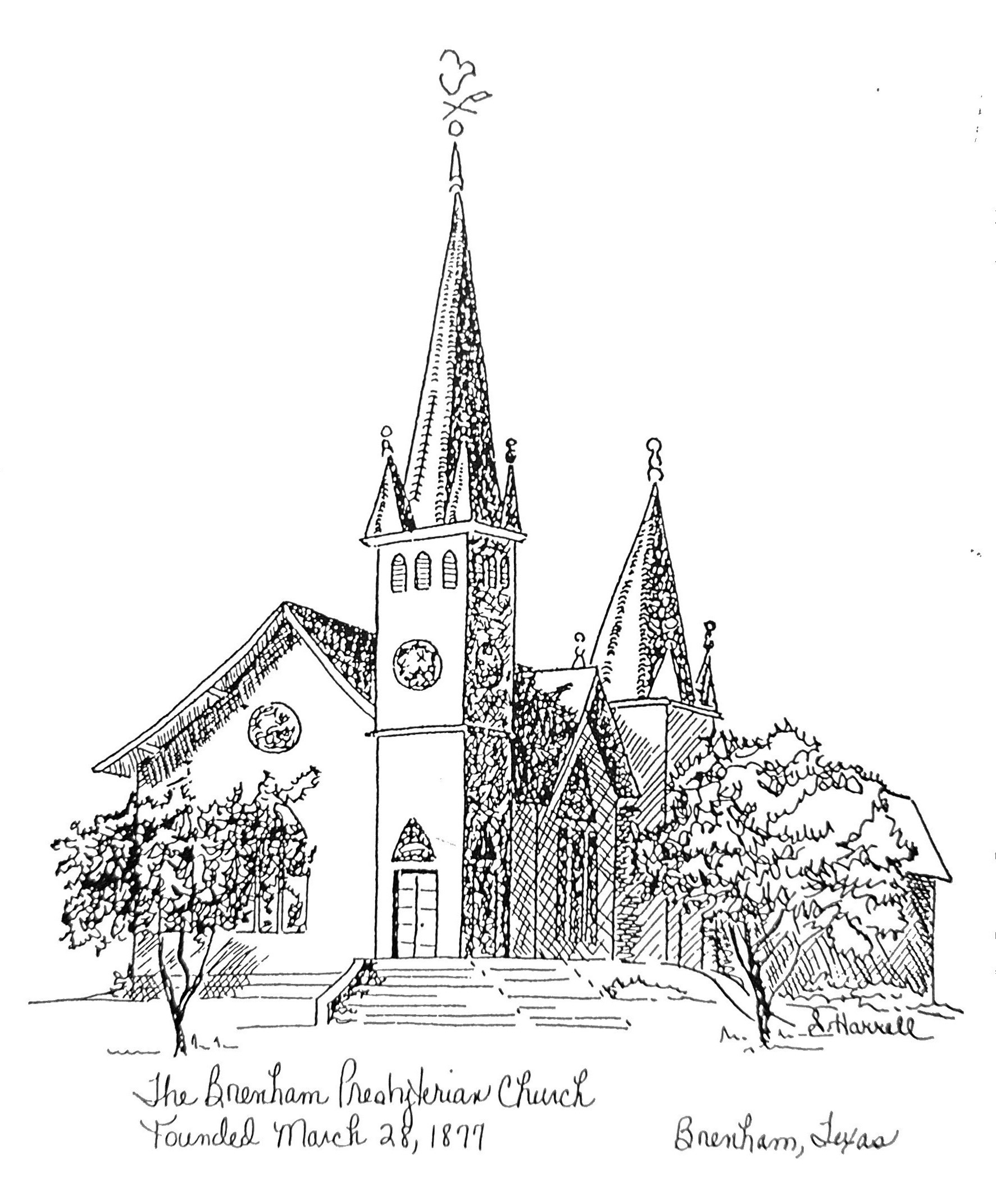 Founded 1877Brenham Presbyterian ChurchOrder of WorshipApril 14, 2024Third Sunday of EasterWelcome and AnnouncementsThe PreludeTolling of the BellCall to WorshipLeader: O come, let us sing to the Lord;People: Let us make a joyful noise to the rock of our salvation.Leader: Let us come into his presence with thanksgiving;People: Let us make a joyful noise to him with songs of praise.Leader: Our help is in the name of the Lord who made heaven and earth.People: Let us worship God. (Psalm 95:1-2; Psalm 124:8)* Opening Hymn #234 (Glory to God Hymnal) “Come, You Faithful, Raise the Strain”* Prayer of Adoration (unison) Grant unto us, O God, the fullness of your promises. Where we have beenweak, grant us your strength; where we have been confused, grant us yourguidance; where we have been distraught, grant us your comfort; where wehave been dead, grant us your life. Apart from you, O Lord, we are nothing. Inand with you, we can do all things, through Jesus Christ our Lord. Amen.Assurance of Pardon Prayer of Confession (unison) Merciful God, we confess that we have sinned against you in thought, word, anddeed, by what we have done, and by what we have left undone. We have not lovedyou with our whole heart and mind and strength; we have not loved our neighborsas ourselves. In your mercy, forgive what we have been, help us amend what weare, and direct what we shall be, so that we may delight in your will and walk inyour ways to the glory of your holy name. We ask this through Jesus Christ ourLord. Amen. The Commandments (unison) We love God because he first loved us. Those who say, “I love God,” and hatetheir brothers or sisters, are liars; for those who do not love a brother or sisterwhom they have seen cannot love God whom they have not seen. Thecommandment we have from him is this: those who love God must love theirbrothers and sisters also. (I John 4:19-21)   Musical Reflection   Responsive Scripture Reading (Selection 9) - Page 476 in the back of The Hymnbook* Hymn #239 (The Hymnbook)  “Come, Holy Spirit, Heavenly Dove”   Prayer of Illumination   Scripture:  Acts 3: 11-20   Sermon   “Times of Refreshing”                  Tom Currie* Hymn #274 (Glory to God Hymnal) “You, Lord, Are Both Lamb and Shepherd”* Affirmation of Faith:  The Apostles’ Creed I believe in God, the Father Almighty, Maker of heaven and earth. And in Jesus Christ his only Son, our Lord; who was conceived by the Holy Ghost, born of the Virgin Mary, suffered under Pontius Pilate, was crucified, dead, and buried; he descended into hell; the third day he rose again from the dead; he ascended into heaven, and sitteth on the right hand of God the Father Almighty; from thence he shall come to judge the quick and the dead. I believe in the Holy Ghost; the holy catholic church; the communion of saints, the forgiveness of sins; the resurrection of the body; and the life everlasting. Amen.* Gloria Patri “Glory Be to the Father” Glory to God Hymnal #581   Prayer of Intercession and The Lord’s Prayer   Congregational Response “Hear Our Prayer, O Lord”   Giving of Tithes and Offerings (Choir Anthem) * Doxology - Glory to God Hymnal #606